ОПИС ДИСЦИПЛІНИ1. Мета дисципліни в контексті підготовки фахівців певної спеціальності: формування у студентів системи компетенцій з теорії та практики організації інвестиційного кредитування в Україні.2. Заплановані результати навчання: У результаті вивчення навчальної дисципліни студент повинен знати: сутність інвестиційного кредиту; особливості банківського інвестиційного кредитування; організаційні засади банківського інвестиційного кредитування; показники банківської експертизи доцільності та ефективності кредитування інвестиційних проектів; технологію державного інвестиційного кредитування; умови и способи споживчого інвестиційного кредитування; процедури інвестиційного кредитування під заставу нерухомості (іпотечного кредитування); особливості лізингу; сутність міжнародної технічної допомоги та характерні риси міжнародного інвестиційного кредиту; концепцію управління ризиками при інвестиційному кредитуванні.3. Форми і методи контролю:Усне та письмове опитування.Участь у дискусії та обговоренні питань, які винесені на семінарське заняття.Тестування.Написання  контрольних робіт.Виконання індивідуальних завдань. Виконання творчих науково-дослідницьких проектів.Екзамен.4. Схема накопичення балів по дисципліні, які отримують студентиОцінювання знань, умінь і навичок студентів здійснюється на основі результатів поточного і підсумкового контролю знань за 100-бальною шкалою. Поточний контроль здійснюється на семінарських та індивідуальних заняттях і оцінюється сумою набраних 50 балів. Максимальна сума балів, набраних на семінарських заняттях становить 25 балів, індивідуальних заняттях - 25 балів, екзамен – 50 балів.5. Хто викладає дисципліну:Орєхова К.В., кандидат економічних наук, доцент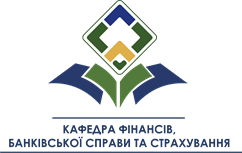                   ДВНЗ «УНІВЕРСИТЕТ БАНКІВСЬКОЇ СПРАВИ»              ХАРКІВСЬКИЙ НАВЧАЛЬНО-НАУКОВИЙ ІНСТИТУТ          Кафедра ФІНАНСІВ, БАНКІВСЬКОЇ СПРАВИ ТА СТРАХУВАННЯНазва дисципліниІнвестиційне кредитуванняОсвітній ступіньступінь перший (бакалаврський)Назва освітньої програми6.030508  «Фінанси і кредит»Кількість кредитів за ECTS5